Золотое кольцоАвтобусные маршруты для групп школьников и студентов.ВЛАДИМИР - СУЗДАЛЬ - ВЛАДИМИР - БОГОЛЮБОВО - СЕРГИЕВ-ПОСАД - ГУСЬ-ХРУСТАЛЬНЫЙ - ПЕРЕЯСЛАВЛЬ-ЗАЛЕССКИЙ - ЯРОСЛАВЛЬ - КОСТОРОМА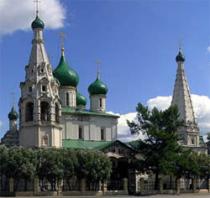 Автобусные маршруты для групп школьников и студентов.Маршрут №1 - 2 дня/1 ночьВладимир – Боголюбово – Суздаль1 день  Отъехав от Москвы всего на 185 км мы попадаем в древнюю столицу Северо-Восточной Руси – старинный город Владимир – «ворота Золотого кольца». Здесь встречают величественные Успенский и Дмитриевский соборы – памятники архитектуры ХII века, Золотые ворота – визитная карточка города. Продолжим экскурсию в музее стекла, хрусталя, лаковой миниатюры и вышивки, там невесомость, хрупкость и изящество экспонатов подчеркивает звучащая в зале классическая музыка и легко можно забыть о времени залюбовавшись маленькими шедеврами. На уроке в старорусской школе Детского музейного центра узнаем об обстановке в старинной школе, правилах поведения, уроках, попробуем почитать на древнеславянском и написать «писалом» на восковой дощечке, ну и конечно, самые шалуны постоят в углу на горохе. А на выезде прогуляемся к церкви Покрова-на-Нерли, которая по словам Игоря Грабаря «является не только самым совершенным храмом, созданным на Руси, но и одним из величайших памятников мирового искусства». Далее нас ждет Боголюбово, где предстоит экскурсия-рассказ о бывшей резиденции князя Андрея Боголюбского, которому это место указала сама Богоматерь. Ночуем в уютной гостинице Владимира.2 день Этот день полностью посвятим Суздалю – настоящему городу – музею под открытым небом. Прогуляемся по его улочкам, шаг за шагом восхищаясь древними строениями. Обязательно посетим Суздальский кремль с его музеями, а на территории Спасо-Евфимиевского монастыря услышим настоящий концерт колокольных звонов и побываем в музее редкой книги. Вот и закончилось наше путешествие, возвращаемся в Москву.Маршрут №2 - 3 дня/2 ночиСергиев Посад – Владимир – Боголюбово – Суздаль

1 день Путь лежит в Сергиев Посад – обитель русского православия, духовный центр всей православной России. Узнаем об истории этого места, прогуляемся по территории Свято-Троице Сергиевой Лавры, прикоснемся к святым мощам и получим возможность восхититься уникальными постройками и внутренней росписью церквей и храмов. Отдыхать отправляемся во Владимир, там уже ждут вкусный ужин и комфортабельная гостиница.2 день  Весь день гуляем по уютному Владимиру, городу пропитанному духом и красотой русской старины (программа маршрута № 1)3 деньНа последний день оставляем архитектурные жемчужины Боголюбово – Суздаль (программа маршрута № 1) и насладившись красотой этих мест возвращаемся в Москву.Маршрут №3 - 4 дня/3 ночиМосква – Владимир – Боголюбово – Суздаль – Сергиев Посад1 день«Будем вечно тобою гордиться, Будет жить твоя слава в веках, Дорогая моя столица, Золотая моя Москва!» - с такой экскурсии начнем свое четырехдневное путешествие. В Москве уделим внимание основным достопримечательностям города: Красной площади, Манежу, Александровскому саду, мемориалу на Поклонной горе, увидим панораму города с Воробьевых гор. Восхитившись красотами столицы России отправляемся в столицу Северо-Восточной Руси – древний город Владимир, чтобы хорошенько отдохнуть и с новыми силами перейти в следующий день путешествия.2 день Свою красоту покажет старинным Владимир (программа маршрута № 2).
3 день Знакомимся с природными и архитектурными красотами Боголюбово и Суздаля (программа маршрута № 2).
4 день По дороге домой делаем остановку в Сергиевом Посаде, включенном в реестр объектов ЮНЕСКО (программа маршрута № 2).Маршрут №4 - 4 дня/3 ночиСергиев Посад – Владимир – Гусь-Хрустальный – Боголюбово – Суздаль

1 деньПервой точкой нашего путешествия становится Сергиев Посад – духовное сердце России (программа маршрута № 2), а далее едем заселяться в гостиницу во Владимир.2 деньПосвящаем городу Владимиру – городу древнему и удивительно красивому (программа маршрута № 2). 3 день Посетим город Гусь-Хрустальный – старейший центр стекольной промышленности. Побываем в Музее стекла и хрусталя, насладимся красотой замысловатых изделий, настоящих произведений искусства, которые завораживают, переливаясь яркими лучами. А на ярмарке хрустальных изделийможно не только полюбоваться, но и купить на память изысканный знаменитый гусевской хрусталь или забавную стеклянную фигурку. Возвращаемся во Владимир уже почти как домой.4 день Подарит нам экскурсию по Боголюбово и Суздалю, которые восхитят своими архитектурными шедеврами (программа маршрута № 2). По завершению экскурсий отправляемся в Москву.Маршрут №5 - 5 дней/4 ночиСергиев Посад – Владимир – Боголюбово – Суздаль – Гусь-Хрустальный – Переславль-Залесский 1 день Начнем с Сергиева Посада, своими глазами увидев величественный и монументальный оплот Православия – Свято-Троицкую Сергиеву Лавру(программа маршрута № 2).2 день Проведем в столице Северо-Восточной Руси – древнем Владимире (программа маршрута № 2). 
3 день Прикоснемся к красоте древних мест Боголюбово и Суздаля (программа маршрута № 2).
4 день Ослепит своей красотой и изяществом поездка в старейший центр стеклодувов Гусь-Хрустальный (программа маршрута № 4).
5 день  В последний день путешествия отправляемся в сказочный Переславль-Залесский, который откроет красоту и тайны Плещеева озера. А экскурсия помузею-усадьбе «Ботик Петра I» поведает «сказ о том как Петр в Переславле корабли строил». Возвращение в Москву.Маршрут №6 - 5 дней/4 ночиСергиев Посад – Владимир – Суздаль – Боголюбово – Кострома – Ярославль  1 день Встречает Сергиев Посад, предлагая посетить одну из самых значимых обителей русского православия - Свято-Троицкую Сергиеву Лавру (программа маршрута № 2).2 день  Проводим во Владимире – древнейшем городе, наполненном очарованием старины (программа маршрута №2). 
3 день Порадует красотой природы и величием старинных архитектурных жемчужин Боголюбово и Суздаль (программа маршрута № 2).
4 день  Прикоснемся к истории старинной Костромы, которая очарует нас своим внешним видом, легендами и атмосферой царственности, ведь с этим городом также связана и история самих Романовых. Посетим древнейший из сохранившихся ансамблей Костромы — Ипатьевский монастырь и отправимся вЯрославль, где и будем ночевать.5 день  Ожидает нас встреча с жемчужиной в ожерелье «Золотого кольца» - старинным городом Ярославлем, облик которого буквально пронизан историей и самобытным обаянием. Обзорная экскурсия по городу, а так же посещение Спасо-Преображенского монастыря расскажут нам об истории и самых интересных и красивых местах этого поразительного волжского города. Возвращение в Москву.Сроки по заявкеСтоимость путевки на 1 человека в рубляхВ стоимость путевки входит:размещение во Владимире в гостинице туркласса, 2-3-местное, удобства в номере или на блок,трехразовое питание (в первый день – обед, ужин, в последний день – завтрак, обед),экскурсионная программа,услуги экскурсовода и групповода,автотранспортное обслуживание по программе,бесплатные места для руководителей. При бронировании путевок оплачивается 30% стоимости, полная оплата за месяц до поездки.Сроки по заявкеПредоставляем обслуживание в Москве(встреча, проводы, размещение, питание, экскурсии, транспорт).Программы10+120+130+240+3Маршрут 16 9006 7505 9405 550Маршрут 28 2008 0007 3007 050Маршрут 310 5009 5009 3509 000Маршрут 411 3009 7009 2008 800Маршрут 513 60011 50011 45010 950Маршрут 613 80012 50011 70011 050